Belle II PXD EVO Meeting5.4.2011Present:Peter Kodys, Bartlomiej Kisielewski, Andreas Wassatsch, Hans Krueger, Jochen Schieck, Arantza Oyanguren, Shuji Tanaka, Carlos Lacasta, Ariane Frey, Andreas Ritter, Tomasz Hemperek, Yutaka Ushiroda, Zdenek Dolezal, Christian Kiesling, Igor Konorov, Jelena Ninkovic, Tetsuichi Kishishita, Martin Ritter, Christian Kreidl, Susanne Koblitz, Carlos Lacasta, Philip Pütsch, Stefan Rummel, Hiroyuki Nakayama, Frank Simon, Ivan Peric, Christian Koffmane(http://indico.mppmu.mpg.de/indico/conferenceDisplay.py?confId=1220)B2GM preparation Hans-Günther thanked everybody for preparing the slides. We went through them clarifying various issues. A couple of questions were brought up (independent of the B2GM) like:Switcher direction: can it be reversed? No, not in this version.Is the DHH prepared to control the switcher in such a way that lines can be skipped? No. We should find a case where it is needed. SEU: cross section? Neutron irradiations are needed (Check whether this can be done in Garching)IT was confirmed (Carlos Lacasta) that CrCo is antimagnetic.CO2 project and various reportsChristian reported on the plans to built one (or two) CO2 cooling plants in the MPI Workshop with support from the CERN CO2 group and Imanuel Gfall. A meeting is scheduled for Thursday.Christian and Hans-Günther will travel to ITA in order to discuss the contract for the work on grounding.AOBThe Ringberg workshop is open for registration:http://indico.mppmu.mpg.de/indico/conferenceDisplay.py?confId=1249Next meeting: April 26 (Tuesday) 10:00 Tuesday 05 April 2011top 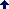 